
Gheibh sibh stiùireadh air an sgeama mhaoineachaidh seo air an làrach-lìn againn, agus tha sinn a moladh gu mòr gun leugh sibh sin mus tòisich sibh air an iarrtas seo. Ma tha ceistean sam bith agaibh mun iarrtas seo, cuiribh fios gu tabhartas@gaidhlig.scot.Cuiribh am foirm-iarrtas seo air ais do Bhòrd na Gàidhlig le post-d gu tabhartas@gaidhlig.scot. Feumaidh iarrtasan a bhith aig Bòrd na Gàidhlig ro 3f air Diardaoin 30 Cèitean 2024.You can find guidance for this funding programme on our website and we strongly recommend reading this before starting your application. If you have any questions about this application, please contact tabhartas@gaidhlig.scotPlease return this completed form to Bòrd na Gàidhlig via email to tabhartas@gaidhlig.scot. Applications must be submitted to Bòrd na Gàidhlig no later than 3pm on Thursday 30 May 2024.* Bu chòir dhan neach-sgrìobhaidh a bhith neach aig a bheil cead gabhail ri uallachaidhean laghail às leth an ùghdarrais
    The signatory must be a person who has the permission to undertake legal commitments on behalf of the authority
Dèan cinnteach gu bheil sibh air na faidhlichean riatanach a leanas a seo a chur an cois leis an iarrtais agaibh:Please ensure that you submit the following required files along with your application:Airson diofar raointean-obrach, dèan lethbhreac den teamplaid seo airson am fiosrachadh a chur an cèill airson gach raon-obrach.For other work areas, copy this template below to input the information for each work area.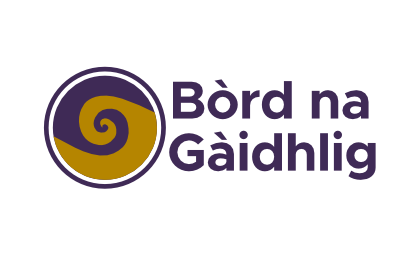 Bòrd na GàidhligMaoin Phlanaichean Gàidhlig – Sruth Ro-Innleachdail 2024-27Gaelic Plans Fund– Strategic Stream 2024-27Foirm-iarrtais / Application FormFiosrachadh mun Tagraiche / Applicant InformationA1Ainm an ùghdarrais / Authority nameLuchd-conaltraidh airson na phròiseact
Project contactsLuchd-conaltraidh airson na phròiseact
Project contactsPrìomh Neach
Primary ContactDàrna Neach
Secondary ContactNeach-sgrìobhaidh
Signatory*A2Ainm / Contact nameA3Dreuchd anns a’ bhuidhinn
Contact’s position in organisationA4Seòladh is còd-puist airson an iarrtais
Contact address & postcodeA5Àireamh fòn / Telephone numberA6Seòladh post-dealain / E-mail addressBuidseat slàn airson na prògram, le fiosrachadh mionaideach air cosgaisean airson gach raon-obrachA complete budget for the programme, with detailed information on costs for each work-areaGeàrr-iomradh air a’ Phrògram / Programme SummaryB1Thoiribh geàrr-iomradh air a’ phrògram agaibh dha bheil sibh a’ sireadh taic-airgid bho Bhòrd na Gàidhlig, cò gheibh buannachd às agus mar a bhios seo gar chuideachadh ann a bhith cur an gnìomh am Plana Gàidhlig agaibh.Please provide a summary of the programme for which you are applying, who will benefit and how this will help implement your Gaelic language plan.B2Inns dhuinn mar a bhios sibh an dùil a bhith ag obair còmhla ri buidhnean eadar-dhealaichte ann a bhith lìbhrigeadh am prògram seo, le iomradh air cò na buidhnean ris a bheil sibh an dùil obair is mar a bhios iad an sàs.Please let us know how you expect to work with different organisations in delivering this programme, with a summary of which organisations you expect to work with and how they will be involved.Raon-obrach 1 / Work Area 1Raon-obrach 1 / Work Area 1Raon-obrach 1 / Work Area 1Raon-obrach 1 / Work Area 1Raon-obrach 1 / Work Area 1Raon-obrach 1 / Work Area 1C1Dè an tiotal a tha air an raon-obrach seo?What is the title of this work area?Dè an tiotal a tha air an raon-obrach seo?What is the title of this work area?Dè an tiotal a tha air an raon-obrach seo?What is the title of this work area?C2Innsibh dhuinn de na bhios an sàs anns an raon-obrach seo, is mar a bhios sibh cur seo an gnìomh is dè na bhuilean a bhios seo a’ coileanadh a thaobh taic a chumail ri cleachdadh is ionnsachadh na Gàidhlig anns an sgìre agaibh.Please let us know what is involved in this work area, how you will take this work forward and what outcomes this will achieve in supporting Gaelic usage and learning within your local authority area.Innsibh dhuinn de na bhios an sàs anns an raon-obrach seo, is mar a bhios sibh cur seo an gnìomh is dè na bhuilean a bhios seo a’ coileanadh a thaobh taic a chumail ri cleachdadh is ionnsachadh na Gàidhlig anns an sgìre agaibh.Please let us know what is involved in this work area, how you will take this work forward and what outcomes this will achieve in supporting Gaelic usage and learning within your local authority area.Innsibh dhuinn de na bhios an sàs anns an raon-obrach seo, is mar a bhios sibh cur seo an gnìomh is dè na bhuilean a bhios seo a’ coileanadh a thaobh taic a chumail ri cleachdadh is ionnsachadh na Gàidhlig anns an sgìre agaibh.Please let us know what is involved in this work area, how you will take this work forward and what outcomes this will achieve in supporting Gaelic usage and learning within your local authority area.Innsibh dhuinn de na bhios an sàs anns an raon-obrach seo, is mar a bhios sibh cur seo an gnìomh is dè na bhuilean a bhios seo a’ coileanadh a thaobh taic a chumail ri cleachdadh is ionnsachadh na Gàidhlig anns an sgìre agaibh.Please let us know what is involved in this work area, how you will take this work forward and what outcomes this will achieve in supporting Gaelic usage and learning within your local authority area.Innsibh dhuinn de na bhios an sàs anns an raon-obrach seo, is mar a bhios sibh cur seo an gnìomh is dè na bhuilean a bhios seo a’ coileanadh a thaobh taic a chumail ri cleachdadh is ionnsachadh na Gàidhlig anns an sgìre agaibh.Please let us know what is involved in this work area, how you will take this work forward and what outcomes this will achieve in supporting Gaelic usage and learning within your local authority area.C3C3Innsibh dhuinn mar a tha sibh an dùil gum bi am pròiseact seo a’ buileachadh gnìomhan sònraichte sa Phlana Gàidhlig na buidhne agaibh agus/no am Plana Nàiseanta Gàidhlig 2023-28 (suas ri 350 facal).Let us know how you expect the project will implement specific actions in your organisation’s Gaelic Language Plan and/or the National Gaelic Language Plan 2023-28 (up to 350 words).Innsibh dhuinn mar a tha sibh an dùil gum bi am pròiseact seo a’ buileachadh gnìomhan sònraichte sa Phlana Gàidhlig na buidhne agaibh agus/no am Plana Nàiseanta Gàidhlig 2023-28 (suas ri 350 facal).Let us know how you expect the project will implement specific actions in your organisation’s Gaelic Language Plan and/or the National Gaelic Language Plan 2023-28 (up to 350 words).Innsibh dhuinn mar a tha sibh an dùil gum bi am pròiseact seo a’ buileachadh gnìomhan sònraichte sa Phlana Gàidhlig na buidhne agaibh agus/no am Plana Nàiseanta Gàidhlig 2023-28 (suas ri 350 facal).Let us know how you expect the project will implement specific actions in your organisation’s Gaelic Language Plan and/or the National Gaelic Language Plan 2023-28 (up to 350 words).Innsibh dhuinn mar a tha sibh an dùil gum bi am pròiseact seo a’ buileachadh gnìomhan sònraichte sa Phlana Gàidhlig na buidhne agaibh agus/no am Plana Nàiseanta Gàidhlig 2023-28 (suas ri 350 facal).Let us know how you expect the project will implement specific actions in your organisation’s Gaelic Language Plan and/or the National Gaelic Language Plan 2023-28 (up to 350 words).C4C4Cò bhios lìbhrigeadh an obair seo is dè an eòlas a th’ aca air obair den leithid a choileanadh? (suas ri 200 facal)Who will be delivering this work and what experience do they have of delivering such work? (up to 200 words)Cò bhios lìbhrigeadh an obair seo is dè an eòlas a th’ aca air obair den leithid a choileanadh? (suas ri 200 facal)Who will be delivering this work and what experience do they have of delivering such work? (up to 200 words)Cò bhios lìbhrigeadh an obair seo is dè an eòlas a th’ aca air obair den leithid a choileanadh? (suas ri 200 facal)Who will be delivering this work and what experience do they have of delivering such work? (up to 200 words)Cò bhios lìbhrigeadh an obair seo is dè an eòlas a th’ aca air obair den leithid a choileanadh? (suas ri 200 facal)Who will be delivering this work and what experience do they have of delivering such work? (up to 200 words)C5C5Dè na chosgaisean iomlan a tha sibh an dùil airson an raon-obrach seo is dè na tha sibh sireadh bho Bòrd na Gàidhlig air a shon:Let us know what the total costs expected for this work area are and how much you are requesting from Bòrd na Gàidhlig:Dè na chosgaisean iomlan a tha sibh an dùil airson an raon-obrach seo is dè na tha sibh sireadh bho Bòrd na Gàidhlig air a shon:Let us know what the total costs expected for this work area are and how much you are requesting from Bòrd na Gàidhlig:Dè na chosgaisean iomlan a tha sibh an dùil airson an raon-obrach seo is dè na tha sibh sireadh bho Bòrd na Gàidhlig air a shon:Let us know what the total costs expected for this work area are and how much you are requesting from Bòrd na Gàidhlig:Dè na chosgaisean iomlan a tha sibh an dùil airson an raon-obrach seo is dè na tha sibh sireadh bho Bòrd na Gàidhlig air a shon:Let us know what the total costs expected for this work area are and how much you are requesting from Bòrd na Gàidhlig:Cosgaisean Iomlan
Total CostsCosgaisean Iomlan
Total CostsIarrtas bho BnG
Request from BnG1 Dàmhair / October 2024 – 31 Màrt / March 20251 Dàmhair / October 2024 – 31 Màrt / March 20251 Dàmhair / October 2024 – 31 Màrt / March 2025£££1 Giblean / April 2025 – 31 Màrt / March 20261 Giblean / April 2025 – 31 Màrt / March 20261 Giblean / April 2025 – 31 Màrt / March 2026£££1 Giblean / April 2026 – 31 Màrt / March 20271 Giblean / April 2026 – 31 Màrt / March 20271 Giblean / April 2026 – 31 Màrt / March 2027£££1 Giblean / April 2027 – 30 Sultain / September 20271 Giblean / April 2027 – 30 Sultain / September 20271 Giblean / April 2027 – 30 Sultain / September 2027£££IOMLAN / TOTALIOMLAN / TOTALIOMLAN / TOTAL£££C6Dè na targaidean is prìomh puingean coileanaidh (PCC) a bhios sibh a’ cur romhaibh airson na h-obrach agaibh airson buaidh na h-obrach a thomhais?What targets and key performance indicators (KPIs) are you setting for this work to assess the impact of the work?Le GàidhligGaelic-speakingGun GàidhligNon-Gaelic speakingC7Cia mheud duine a tha sibh a’ sùileachadh a bhios lìbhrigeadh a’ phròiseict is cia mheud a bhios faighinn buannachd?
How many people do you expect to be involved in delivering the project and how many will benefit?A’ lìbhrigeadh
DeliveringC7Cia mheud duine a tha sibh a’ sùileachadh a bhios lìbhrigeadh a’ phròiseict is cia mheud a bhios faighinn buannachd?
How many people do you expect to be involved in delivering the project and how many will benefit?A’ faighinn buannachdBenefittingC8Ciamar a bhios sibh a’ tional bheachdan bho daoine air mar a tha na h-obrach seo air buannachd a thoirt dhaibh? (mu thimcheall air 150 facal)How will you gather feedback from people about how this work has benefitted them? (in around 150 words)Ciamar a bhios sibh a’ tional bheachdan bho daoine air mar a tha na h-obrach seo air buannachd a thoirt dhaibh? (mu thimcheall air 150 facal)How will you gather feedback from people about how this work has benefitted them? (in around 150 words)Ciamar a bhios sibh a’ tional bheachdan bho daoine air mar a tha na h-obrach seo air buannachd a thoirt dhaibh? (mu thimcheall air 150 facal)How will you gather feedback from people about how this work has benefitted them? (in around 150 words)Ciamar a bhios sibh a’ tional bheachdan bho daoine air mar a tha na h-obrach seo air buannachd a thoirt dhaibh? (mu thimcheall air 150 facal)How will you gather feedback from people about how this work has benefitted them? (in around 150 words)Àrainneachd, Co-ionannachd, Iomadachd & In-ghabhalachd / Environment, Equalities, Diversity & InclusionÀrainneachd, Co-ionannachd, Iomadachd & In-ghabhalachd / Environment, Equalities, Diversity & InclusionLeig fios dhuinn (mu thimcheall air 200 facal) mar a bhios am prògram agaibh:Ag amas air buaidh air an àrainneachd a lùghdachadhA’ brosnachadh co-ionannachd chothroman dhaibhsan aig a bheil feart dìonteA’ brosnachadh chothroman do dhaoine òga a tha, no a tha air a bhith, fo chùramLet us know (in in around 200 words) how your programme will:Aim to reduce its environmental impactPromote equality of opportunity for those with a protected characteristicPromote opportunities for young people who are, or have been, in careAithneachadh is Sanasachd / Acknowledgment and MarketingAithneachadh is Sanasachd / Acknowledgment and MarketingInnsibh dhuinn mar a bhios sibh ag aithneachadh taic-airgid Bhòrd na Gàidhlig tron phròiseict is mar a nì sibh sanasachd air obair tron phrògram gus buaidh as fheàrr fhaighinn air a shon.Please tell us how you will acknowledge Bòrd na Gàidhlig's funding throughout the project and how you will market the work undertaken by the programme to achieve the maximum impact.Innsibh dhuinn mar a bhios sibh ag aithneachadh taic-airgid Bhòrd na Gàidhlig tron phròiseict is mar a nì sibh sanasachd air obair tron phrògram gus buaidh as fheàrr fhaighinn air a shon.Please tell us how you will acknowledge Bòrd na Gàidhlig's funding throughout the project and how you will market the work undertaken by the programme to achieve the maximum impact.Fiosrachadh sam bith eile / Any further informationFiosrachadh sam bith eile / Any further informationThoiribh fios dhuinn air rud sam bith eile a tha sibh airson a ràdh mu dheidhinn a’ phrògram no airson taic a chur ris an iarrtas agaibh. Ma tha sibh air faidhlichean-taic a bharrachd a chur ris an iarrtas, nach toir sibh iomradh orra an seo.Please let us know if there is anything else you would like to tell us about your programme or to support your application. If you have included any additional documents to support your application please provide an overview of these here.Thoiribh fios dhuinn air rud sam bith eile a tha sibh airson a ràdh mu dheidhinn a’ phrògram no airson taic a chur ris an iarrtas agaibh. Ma tha sibh air faidhlichean-taic a bharrachd a chur ris an iarrtas, nach toir sibh iomradh orra an seo.Please let us know if there is anything else you would like to tell us about your programme or to support your application. If you have included any additional documents to support your application please provide an overview of these here.Dearbhadh / ConfirmationDearbhadh / ConfirmationTha mi a’ dearbhadh gu bheil mi air stiùireadh na maoine a leughadh agus gu bheil am fiosrachadh a thug mi seachad san fhoirm seo ceart cho fhad ’s as aithne dhomh agus gu bheil cead agam às leth na buidhne agam an t-iarrtas seo a chur a-steach.Tha mi a’ tuigsinn gun cleachd Bòrd na Gàidhlig am fiosrachadh san fhoirm seo a rèir na h-Aithris Prìobhaideachd aige, agus gum faodadh seo a bhith a’ gabhail a-steach fiosrachadh pearsanta (mar a tha air a mhìneachadh fo Achd Dìon Dàta 2018 agus fon Riaghailt Choitcheann airson Dìon Dàta (GDPR)), gus dèiligeadh ris an iarrtas seo airson tabhartas. Ma shoirbhicheas leis an iarrtas agaibh, dh’fhaodte cuideachd gun tèid am fiosrachadh a chleachdadh ann a bhith a’ dèanamh cinnteach gun tèid teirmichean agus cumhachan a’ chùmhnaint maoineachaidh a choileanadh agus gun tèid cumail ri dleastanasan laghail.Tha mi a' tuigsinn gum feum Bòrd na Gàidhlig cumail ri Achd Saorsa an Fhiosrachaidh (Alba) 2002, agus mar sin dh'fhaodadh gum feum sibh fiosrachadh a tha co-cheangailte ris an iarrtas seo fhoillseachadh gu poblach mura h-eil bacadh sònraichte air. Tha mi a’ tuigsinn ma thèid aontachadh taic-airgid a thoirt dhan phròiseact gum faod Bòrd na Gàidhlig fios mun phròiseact a shealltainn an cois fiosrachaidh a thèid fhoillseachadh mu thabhartasan a thugadh seachad, a’ gabhail a-steach ainm na buidhne agus an t-sùim a fhuair iad.I confirm that I have read the fund guidelines and that the information provided on this form is correct to the best of my knowledge and that I am authorised on behalf of my organisation to make this application.I understand that Bòrd na Gàidhlig will use information provided on this form in line with its privacy notice, which may include personal data (as defined by the Data Protection Act 2018 and the General Data Protection Regulation (GDPR)), for the purposes of processing this application for assistance. Where the application is successful, information may also be used to manage the funding contract terms and conditions as well as comply with legal obligations.I understand that Bòrd na Gàidhlig is subject to the Freedom of Information (Scotland) Act 2002, and therefore may be required to make information relating to this application publicly available unless it is subject to an exemption.I understand that if funding is agreed for this project that Bòrd na Gàidhlig may include this project in information published about grants awarded, including the organisation’s name and the amount awarded.Neach-dearbhaidh (a tha air ainmeachadh air duilleagh 1) / Signatory (as named on page 1)Neach-dearbhaidh (a tha air ainmeachadh air duilleagh 1) / Signatory (as named on page 1)Ainm / NameAinm-sgrìobhte / SignatureCeann-latha / DateObair Cothromach / Fair Work FirstObair Cothromach / Fair Work FirstTha e na dleastanas oirnn mar bhuidheann poblach a bhith leantainn stiùireadh Fair Work First aig Riaghaltas na h-Alba, is mar sin feumaidh sibh, ma tha sibh soirbheachail, a bhith:Pàigheadh Tuarastal Bìth-beòr fìo ri luchd-obrach (air ainmeachadh le Living Wage Scotland is air a chur an cèill aig https://scottishlivingwage.org/ agus air ùrachadh bho àm gu àm)A’ toirt cothrom iomchaidh do luchd-obrach gus guth aca a thogail, m.e aithneachadh aonadh-ciùirdFeumaidh sibh dearbhadh aig an ìre 'sa ma tha sibh soirbheachail gun dèan sibh seo.We are required as a public body to follow the Scottish Government's Fair Work First guidance, and as such you must, if you are successful in your application:Pay at least the real Living Wage (as determined by Living Wage Scotland and publicised at https://scottishlivingwage.org/ and updated from time-to-time)Provide appropriate channels for effective workers’ voice, such as trade union recognitionYou must confirm at this stage that you will do this if you are successful.Tha mi a' dearbhadh gu bheil am buidheann againn gu bhith leantainn am poileasaidh Obair Cothromach aig Riaghaltas na h-Alba tro fhaid na tabhartas ma tha sinn soirbhachailI confirm that our organisation will comply with the Scottish Government's Fair Work First policy throughout the duration of the grant is successful.Tha mi a' dearbhadh gu bheil am buidheann againn gu bhith leantainn am poileasaidh Obair Cothromach aig Riaghaltas na h-Alba tro fhaid na tabhartas ma tha sinn soirbhachailI confirm that our organisation will comply with the Scottish Government's Fair Work First policy throughout the duration of the grant is successful.Ainm / NameAinm-sgrìobhte / SignatureCeann-latha / Date